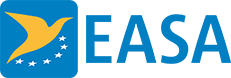 COMMENT RESPONSE DOCUMENTEASA PSC No. SC-O23-06, Issue 1, draft 3 [Published on the 01-Jul-2014 and officially closed for comments on the 23-Jul-2014]Commenter 1  :CAA  – date 21-Jul-2014  Comment # 1 Please note that there are no comments from the UK CAA with regard to Proposed Special Condition SC-O23-06 Supplementary requirements to CS-23 for approval of Object Towing Operation (other than glider and banner towing).EASA response: NotedComment # 2 		No further comments received